First Free Methodist Church of SaginawTrinity SundayJune 12, 2022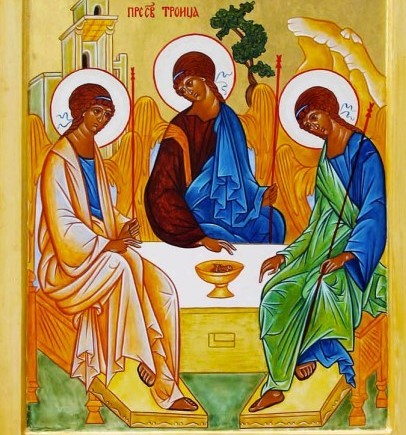 “He will glorify me, because he will take what is mine and declare it to you."(John 16:14)Minister: Rev. Jason EvansFirst Free Methodist Church2625 N. Center Rd.Saginaw, Michigan 48603Phone: (989) 799-2930Email: saginawfmc@gmail.comwww.saginawfirstfmc.orgTrinity SundayJune 12, 2022Prelude **Greeting/Announcements*Call to Worship (spoken responsively)L: 	Holy Spirit, Lord of lightP: 	Thy pure beaming radiance giveL: 	Come, thou Father of the poorP: 	Come, thou Light of all that live L: 	Light immortal, Light divineP: 	Visit our hearts, our inmost being fillL: 	Give us life with Thee on highP: 	Give us joy that never end*Opening Hymn: “Come, Thou Almighty King” #3 (vv.1-4)Come, Thou Almighty KingHelp us thy name to singHelp us to praiseFather all glorious, over all victoriousCome and reign over usAncient of daysCome, Thou incarnate WordGird on Thy mighty swordOur prayer attendCome and Thy people blessAnd give thy word successSpirit of holiness on us descendCome, holy comforterThy sacred witness bearIn this glad hourThou who almighty artNow rule in every heartAnd never from us depart Spirit of powerTo Thee, great one in threeEternal praises be, hence ever moreThy sovereign majestyMay we in glory seeAnd to eternity love and adore*Invocation and Lord’s PrayerL: 	Almighty and everlasting God, who has given unto us thy servants of grace, by the confession of a true faith, to acknowledge the glory of the eternal Trinity, and in the power of the Divine Majesty to worship the Unity. We ask that You would keep us steadfast in this faith and worship, and bring us at last to see thee in thy one and eternal glory. May we be focused on You, as we pray the prayer that Jesus taught His disciples…P:	Our Father, who art in heaven, hallowed be Your name. Your kingdom come; your will be done in earth as it is in heaven. Give us this day our daily bread and forgive us our debts as we forgive our debtors. And lead us not into temptation but deliver us from evil. For Yours is the kingdom, and the power, and the glory forever. Amen. *Gloria PatriGlory be to the Father​And to the Son and to the Holy Ghost.​As it was in the beginning​Is now and ever shall be.​World without end. ​Amen. Amen.​First Scripture Lesson: Proverbs 8:1-4, 22-31	Does not wisdom call, and does not understanding raise her voice? On the heights, beside the way, at the crossroads she takes her stand; beside the gates in front of the town, at the entrance of the portals she cries out: To you, O people, I call, and my cry is to all that live. 	The LORD created me at the beginning of his work, the first of his acts of long ago. Ages ago I was set up, at the first, before the beginning of the earth. When there were no depths I was brought forth, when there were no springs abounding with water.  Before the mountains had been shaped, before the hills, I was brought forth, when he had not yet made earth and fields, or the world's first bits of soil.	When he established the heavens, I was there, when he drew a circle on the face of the deep, when he made firm the skies above, when he established the fountains of the deep, when he assigned to the sea its limit, so that the waters might not transgress his command, when he marked out the foundations of the earth, then I was beside him, like a master worker; and I was daily his delight, rejoicing before him always, rejoicing in his inhabited world and delighting in the human race.Prayer of ConfessionL:	Lord, by your grace, enlighten our understanding, strengthen our will, purify our hearts, and make us holy...P:	I believe in God, the Father Almighty, Maker of heaven and earth. And in Jesus Christ, God’s only Son, our Lord. Who was conceived by the Holy Spirit, born of the Virgin Mary, suffered under Pontius Pilate, was crucified, dead, and was buried. He descended into hades, the third day He rose again from the dead. He ascended into heaven, and sits at the right hand of God the Father Almighty. From thence He shall come to judge the living and the dead. I believe in the Holy Spirit, the holy Church universal, the communion of saints, the forgiveness of sins, the resurrection of the body, and the life everlasting. Amen.Affirmation of Faith: Psalm 8P:	O LORD, our Sovereign, how majestic is your name in all the earth! You have set your glory above the heavens. Out of the mouths of babes and infants you have founded a bulwark because of your foes, to silence the enemy and the avenger. When I look at your heavens, the work of your fingers, the moon and the stars that you have established; what are human beings that you are mindful of them, mortals that you care for them? Yet you have made them a little lower than God, and crowned them with glory and honor. You have given them dominion over the works of your hands; you have put all things under their feet, all sheep and oxen, and also the beasts of the field, the birds of the air, and the fish of the sea, whatever passes along the paths of the seas. O LORD, our Sovereign, how majestic is your name in all the earth!Hymn of Affirmation: “My Faith Looks Up to Thee” #433 (vv.1-4)My faith looks up to theeThou Lamb of CalvarySavior divineNow hear me while I prayTake all my guilt awayO let me from this dayBe wholly thineMay thy rich grace impartStrength to my fainting heartMy zeal inspireAs thou hast died for meO may my love to theePure, warm, and changeless beA living fireWhen life's dark maze I treadAnd griefs around me spreadBe thou my guideBid darkness turn to dayWipe sorrow's tears awayNor let me ever strayFrom thee asideWhen ends Life’s transient dreamWhen death’s cold sullen streamShall o’er me rollBlest Savior then in loveFear and distrust remove O bear me safe above A ransomed soulSecond Scripture Lesson: Romans 5:1-5	Therefore, since we are justified by faith, we have peace with God through our Lord Jesus Christ, through whom we have obtained access to this grace in which we stand; and we boast in our hope of sharing the glory of God. And not only that, but we also boast in our sufferings, knowing that suffering produces endurance, and endurance produces character, and character produces hope, and hope does not disappoint us, because God's love has been poured into our hearts through the Holy Spirit that has been given to us.Children’s SermonPassing of the PeacePrayers of the PeopleL:	Lord in Your Mercy…P:	Hear our prayer.Gospel Lesson: John 16:12-15	“I still have many things to say to you, but you cannot bear them now. When the Spirit of truth comes, he will guide you into all the truth; for he will not speak on his own, but will speak whatever he hears, and he will declare to you the things that are to come.	He will glorify me, because he will take what is mine and declare it to you. All that the Father has is mine. For this reason I said that he will take what is mine and declare it to you.”Sermon: “”Prayer of ResponseHymn of Response: “Holy, Holy, Holy! Lord God Almighty” #2 (vv.1-4)Holy, holy, holyLord God almightyEarly in the morning my song shall rise to theeHoly holy, holyMerciful and mightyGod in three persons, blessed TrinityHoly, holy, holyAll the saints adore TheeCasting down their golden crowns around the glassy seaCherubim and seraphim are falling down before TheeWhich wert and art and evermore shalt beHoly, holy, holyThough the darkness hide TheeThough the eyes of sinful man Thy glory may not seeOnly Thou art holy there is none beside TheePerfect in power, in love and purityHoly, holy, holyLord God almightyAll Thy works shall praise Thy name in earth and sky and seaHoly, holy, holyMerciful and mightyGod in three persons, blessed TrinityInvitation of OfferingL: 	Let us give thanks to the Lord for God’s unfailing love and wonderful deeds for mankind. Let us sacrifice thank offerings     and tell of God’s works with songs of joy. Tell of God’s majesty, as we collect this morning’s tithes and offerings.*DoxologyPraise God, from whom all blessings flowPraise Him, all creatures here belowPraise Him above, ye heavenly hostPraise Father Son, and Holy Ghost.Amen.*Prayer*Closing Hymn: “How Majestic Is Your Name” #71 (2x)Lord, our Lord, how majestic is your name in all the earthO Lord, our Lord, how majestic is your name in all the earthO Lord, we praise your nameO Lord, we magnify your namePrince of Peace, mighty GodO Lord God AlmightyO Lord, our Lord, how majestic is your name in all the earthO Lord, our Lord, how majestic is your name in all the earthO Lord, we praise your nameO Lord, we magnify your namePrince of Peace, mighty GodO Lord God Almighty*BenedictionL: 	To the everlasting Father, and the Son who reigns on high, with the Spirit Blest proceeding forth from each eternally. Be salvation, honor, blessing, might and endless majesty. Amen. Go in peace to love and serve.